ProjektŠablony pro MŠ Malá Morava II.Podpora škol formou projektů zjednodušeného vykazování – šablony pro MŠ a ZŠNositel projektu:	            MATEŘSKÁ ŠKOLA MALÁ MORAVA, příspěvková organizaceokres Šumperk, příspěvková organizaceTento projekt je spolufinancován Evropskou unií:Celkové zdroje: 	352 485,00 Kč		EU: 299 612,24 Kč		státní rozpočet: 52 872,76 KčAktivity projektu jsou zaměřeny na osobnostně profesní rozvoj pedagogů v oblastech matematická pregramotnost, osobnostně sociální rozvoj, ICT a polytechnické vzdělávání pro pedagogy MŠ. Projekt pomáhá rozvoji sdílení zkušeností pedagogů prostřednictvím vzájemných návštěv pedagogů z různých MŠ. Také projekt podporuje odborně zaměřená tematická setkávání a spolupráce s rodiči dětí v MŠ, dále projektové dny ve škole a mimo školu. 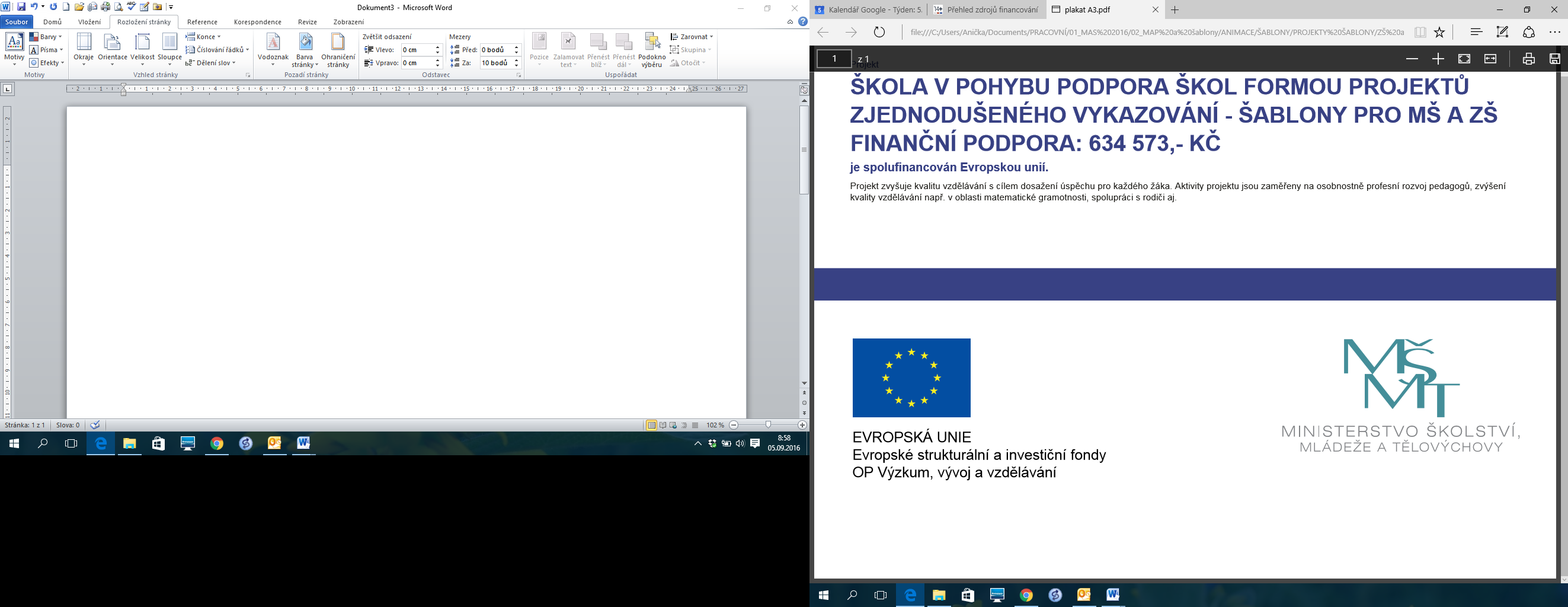 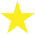 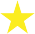 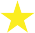 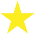 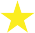 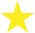 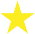 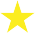 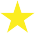 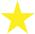 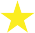 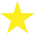 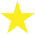 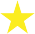 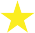 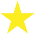 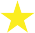 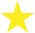 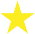 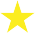 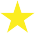 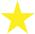 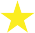 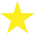 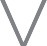 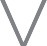   EVROPSKÁ UNIE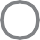 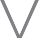 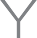 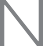 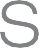 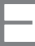 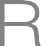 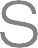 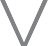 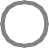 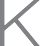 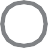 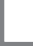 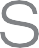 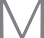 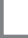 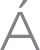 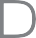 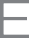 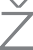 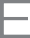 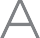 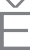 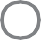 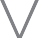 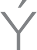 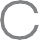 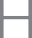 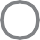 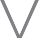 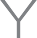 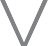 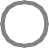 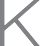 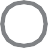 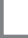 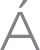 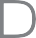 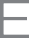 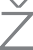 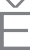 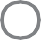 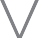 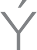 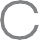   Evropské strukturální a investiční fondy  OP Výzkum, vývoj a vzdělávání